This job aid describes information regarding master data fields of a created grant. This document can be referenced when trying to determine where data fields exist and what they are used for within grants management. GMGRANTGMGRANTSAP Easy AccessEnter the transaction code GMGRANTD 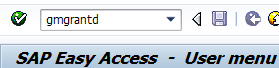 General DataTabGeneral DataTabBasic DataGrant Type field: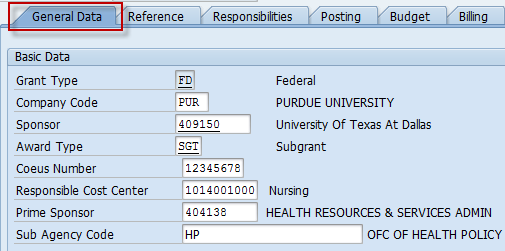 Company Code field: Always PURSponsor field: Entity or organization providing fundingAward type field:This field is used for reporting purposes and should reflect the agreement type:CAG – Cooperative AgreementCON – ContractCSA – Cooperative SubagreementECA – Equipment Cooperative AgreementEPC – Equipment Fixed Price ContractEQC – Equipment ContractEQG – Equipment GrantFPC – Fixed Price ContractFPS – Fixed Price SubagreementGRT - GrantSCT – SubcontractSGT – SubgrantCoeus Number field: Institute Proposal record number for this first increment of funding received on grantResponsible Cost Center field: Area responsible for the overall management of the awardPrime Sponsor field: Entity or organization providing funding to the sponsor, if applicable (i.e. Sponsor = University of Texas at Dallas, Prime Sponsor = HRSA)Sub Agency Code field: If known, this is field is used to further identify federal projects in reporting (i.e. NIH) If the grant is not federally funded, field will be blank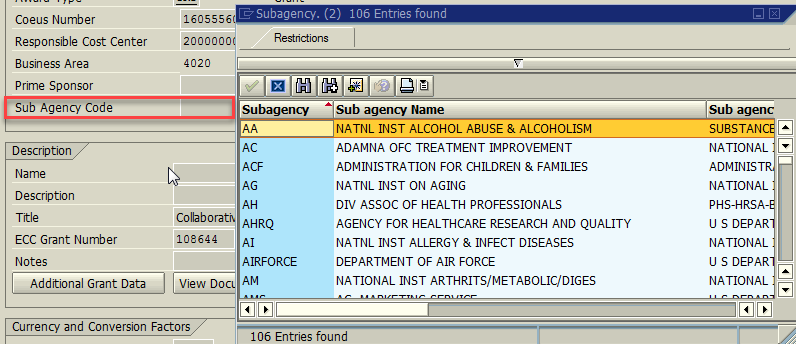 Description – Title of project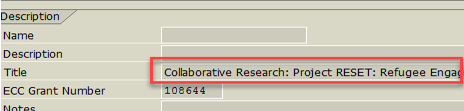 Currency and Conversion Factors Grant Value field: displays the total amount awarded for the project 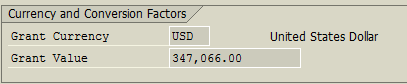 Note: This is the total amount funded of the grant, and it is commonly maintained (that is, raised and lowered) during the life of a grant master record.)Grant ValidityValid from Date and Valid to Date fields: reprecent the time in which expenditures are allowed on the project. 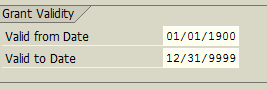 Note: The Valid to Date field is, like the Grant Value field, a common object of grant master record maintenanceReference TabReference Tab ReferenceGo to the Reference tab.External Reference field: sponsor's award, agreement or contract number (from the award document) in the field or If an agreement number is not provided, the COEUS IP number is reflectedCFDA field: Code for any assistance program that is administered by federal agencies in the (Catalog of Federal Domestic Assistance) A few Federal programs do not assign a CFDA # enter 00.001Federal pass-through assign CFDA # included in the subagreement from the sponsorFederal contracts and purchase orders assign CFDA # NA.000If you can’t locate the CFDA # assign 00.FIN. The actual CFDA # should be assigned within 30 days.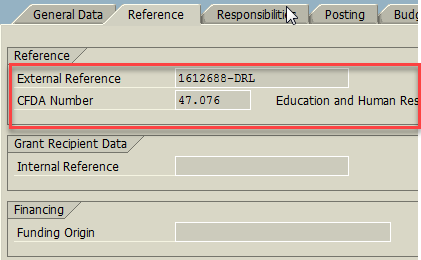 Responsibilities TabResponsibilities TabResponsibilitiesClick the Responsibilities tab.Several parties play a role in the management of a grant, such as the principal investigators and account clerks. In some cases, these parties are employees of the University; in others, they are positions that were created for the roles but not yet filled by a person; and in others, they are org units that oversee some aspect of the grant. For each responsible person or position or org unit, the following will appear:Responsibility type column:The options include: PI – Principal Investigator PI2 – Principal Investigator 2MGR – Responsible SPS Account ManagerCLK – Responsible SPS Account ClerkOFC – Responsible SPS Office AIMS – AIMS Access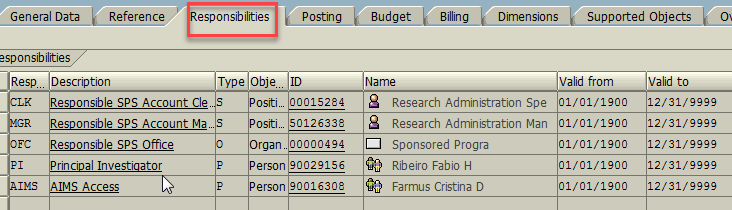 Budget TabBudget TabBudgetClick the Budget tab.If the sponsor allows pre-award costs, the budget validity from date will be adjusted to the sponsor approved date and the valid to date will be the project end date plus 1 yearBilling TabBilling TabBillingClick the Billing tab.Billing Rule field:3 (RRB Non voluntary support expense monthly) when it is non-voluntary support monthly cost reimbursement4 (RRB Voluntary support expenses) when it is voluntary-support cost reimbursement5 (RRB Non voluntary support expense quarterly) when it is non-voluntary support quarterly cost reimbursement6 (RRB Non voluntary support expense semi-annual) when it is non-voluntary support semi-annual cost reimbursement7 (Manual) when no billing plan is set up8 (Milestone) when the billing plan is based on project milestones9 (RRB Non voluntary support expense annual)  when it is non-voluntary support annual cost reimbursement11, 12, 13 or 14 (Periodic Monthly, Quarterly, Semi-Annual or Yearly) when a monthly, quarterly, semi-annual or yearly billing plan is set up 15 (Periodic After fact) when a billing plan is set up after the project expires 16 (Periodic Other) when a billing plan other than the above choices is set upIf the grant is being established as part of a Letter of Credit (LOC), select the appropriate account from the dropdown menu in the LOC field.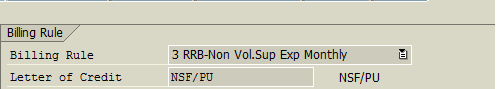 Back-up Type – This drives metrics and indicates if dual review is required.Submission Method, Forms, Memo Match – indicates the required billing attachment and type of submissions and if there is memo match on the award to be included with invoice.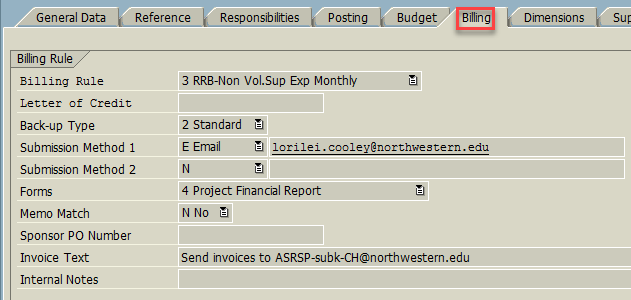 Internal Notes will not print on invoice.  This is for our records.Dimensions TabDimensions TabFinancing Sources (header)Click the Dimensions tab.The grant master record requires data on at least one funding source, along with any internal or cost-sharing sources. External funds represent the Sponsor’s award amount. Grants can only have one external funding source. Internal funds should always be marked as IDC recovery or Cost Sharing, or program income. If F&A will be charged, then 21010000 (general operating fund) must always be entered and marked as IDC Recovery.External fund listing: 46010000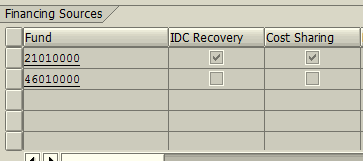 Sponsored Programs (middle)Sponsored Programs table: represents all sponsored programs associated with the grant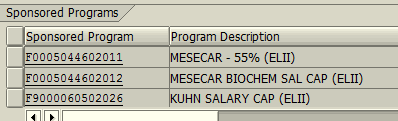 Sponsored Classes (footer)Sponsored Classes represent the sponsor’s expense and revenue classification. In order for budget and actuals to be allowed on a grant there must be at least one sponsored class. The selection box for IDC Relevant will be marked if the grant as eligible for indirect cost recovery. Note: IDC chargeability is driven by base & g/l.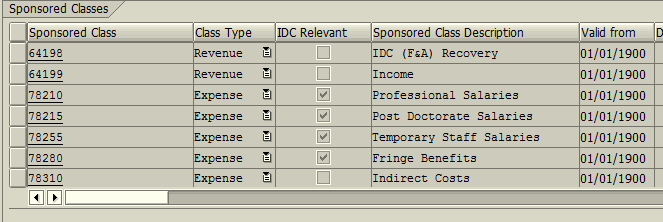 Overhead Costs  Overhead Costs  Overhead CostsClick the Overhead Costs tab.IDC (Indirect Cost) Base field field identifies the base for calculating the F&A costs. 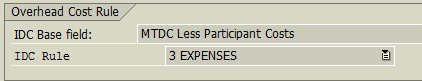 The Overhead Cost table displays a list of the sponsored program/class combos  that were marked as IDC relevant on the Dimensions tab.Valid from Date and Valid to Date will populate based upon the dates entered on the General Data Tab (should be 01/01/1900 – 12/31/9999)Enter the appropriate indirect rate for any sponsored program/class combination in the Indirect Rate column. This rate, which is negotiated by the sponsor and the University, is used to recover overhead costs that cannot be charged directly to the grantIt is possible to have different rates on multiple sponsored programs.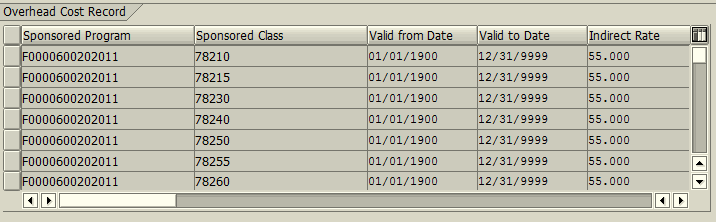 Additional Grant Data Additional Grant Data Additional Grant DataClick the General Data tab.Click the Additional Grant Data button.  This will launch a browser which holds additional grant data. 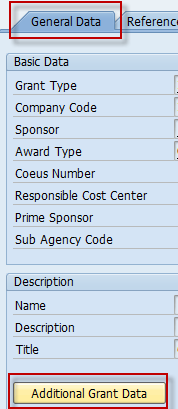 Additional Grant Data  Additional Grant Data  Basic DataThe Originating Sponsor and Prime Award # if applicable.  Preaward Costs field indicates if they are allowable on the award.FAIN – provided for federal projects.If Grant is a continuation, the prior grant number will be in Previous Grant field.Notes related to the award are put in the Notes field or Internal Invoice Notes for notes related to invoicing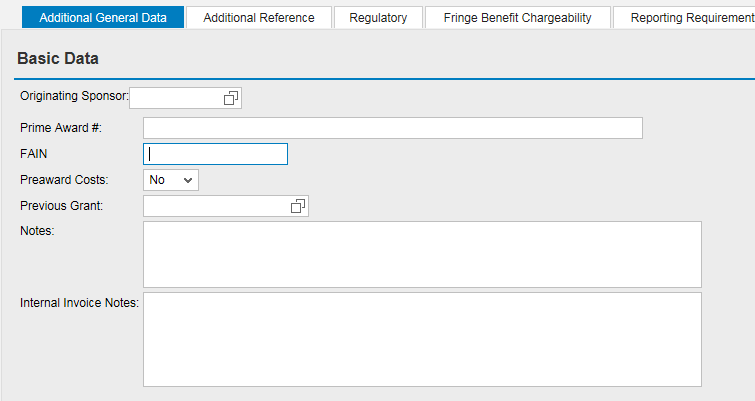 Notice to ProceedThe NTP Liability field will indicate whether the Department or the University is backing the NTP. The period approved for the NTP will appear in the NTP Begin Date and NTP End Date fields. NTP Value field states NTP amount authorized for expenditure. 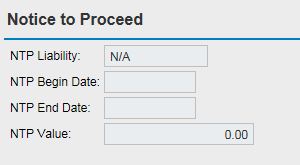 Currency and Conversion FactorsGrant Value pulls from General Data tab.Total Project Award Amount captures the total award that the sponsor identifies in the award document.  This amount could be the same as the Grant Value or greater.  The Total Project Period is the full expected project period of the project (not just the current budget funded).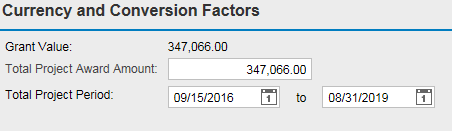 International Activity  Will display the appropriate Country Code for any project that is international in scope if:any portion of the project is performed overseas,the sponsor is located in a foreign country,collaboration with investigators includes overseas personnel, facilities, or ideas (including intellectual property and/or affiliation agreements with foreign universities),projects that bring international individuals to Purdue University,international travel (other than for conference presentation) is required, orproject is matched by overseas peers applying to their own funding sources.This includes projects across all university missions, funded with either domestic or international sources of funding, and regardless of whether Purdue is the lead institution or a subcontracting entity.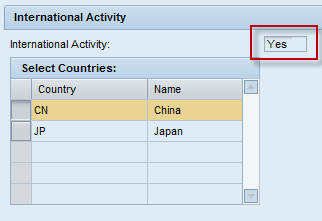 Additional Reference  Additional Reference  Review Proposal InformationDisplays information entered in coeus record during the original submission process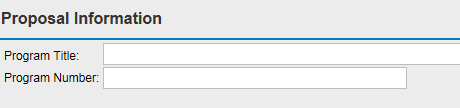 Equipment Information Equipment Ownership field designates the owner of equipment purchased:Purdue UniverstiySponsorPrime SponsorPurchase of Equipment Not Authorized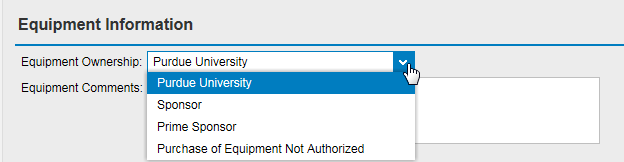 TravelTravel Restricted field indicates any restrictions to travel charged to the grant:ForeignDomesticForeign & DomesticNone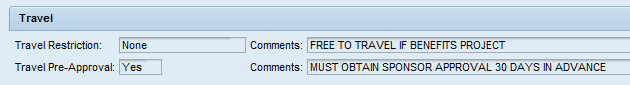 Travel Pre-Approval field indicates if sponsor approval is required in advance of a trip and any applicable comments. Interest EarnedCalculate Interest Earned field indicates if the project funds earn interest and where the interest is applied. The options are:1 Distribute to Grant: that is, return to project2 Return to Sponsor3 Not Applicable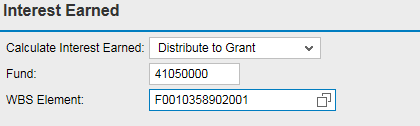 Miscellaneous DataA variety of flags will indicate if the designated items are applicable to the project:Subcontract Plan, if the project has a subcontract with any of the following entities: Women, Minority, Small Business, Women & Minority, Minority & Small Business, Women & Small Business, or Women, Minority, & Small Business. If none, select N/A.Direct Cost Restriction, to indicate if there ia a limitation of spending of directsF&A Restriction, to indicate if there is an indirect cost limitation.Seed/Center Grant, use to indicate if grant funding will issue seed projects.Salary Cap, use for NIH grants where salary cap is in effect.Multiple IDC Base, use for grants with multiple IDC bases.SBIR, use for flow-through received associated with SBIR program.STTR, use for flow-through received associated with STTR program.COPA, use for grants in which COPA can be applied.LVA Tracker – Low Value Asset – equipment that has a value greater than $500 but less than $5,000 (Typically State of Indiana)Confidential – use if the project is confidential and all documents should be maintained as such (i.e. confidential drawer in Perceptive Content)IP fee – use  if there are intellectual property feesIP Terms – use if there are intellectual property termsCarry Forward, use for agreements that allow for automatic CFEVERIFY, use for contracts covered under E-Verify.FDP – use if agreements subject to Federal Demonstration Partnership Stewardship Comm, Identifies ownership of communication Fly America – use if project is under the Fly America ActBuy America – use if project abides by Buy America RegulationsFaculty Owned Business-  use if the sponsor faculty ownedPublicize, use to indicate if the reciept and/or information about the award can be publicized. Yes = can Publicize and No = Can’t Publicize; add a note if you can’t publicize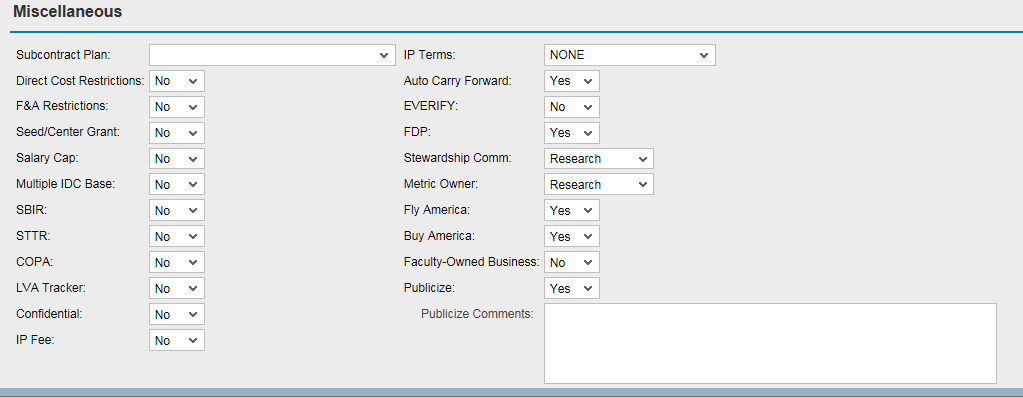 Date to Storage and Date to Destroy fields are used to define the dates when the project files are placed into archival storage and destroyed (HOOKS). These fields are populated during SPS’s boxing process.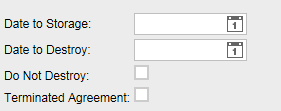 RegulatoryRegulatoryRegulatoryIf regulotory items are required for the project, they will be identified on this tab with helpful comments. 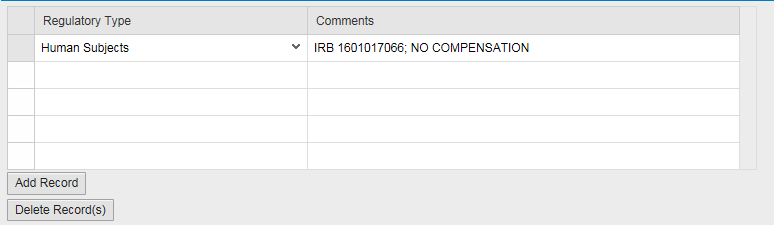 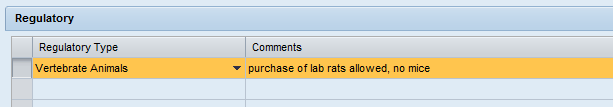 RegulatoryIf award requires Responsible Conduct of Research Training be completed , it will be indicated as such and associated comments will be provided. If award has Foreign National Restrictions, such will be indicated will applicable comments. 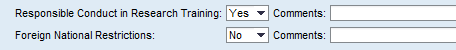 Fringe Benefit Chargeability  Fringe Benefit Chargeability  Fringe BenefitsThe Fringe Benefit Chargeability tab is the controller of fringe benefit expenses. If a fringe benefit expense is not allowable on the grant, the entry on this tab will redirect the expense from the sponsored programs to the pool fund.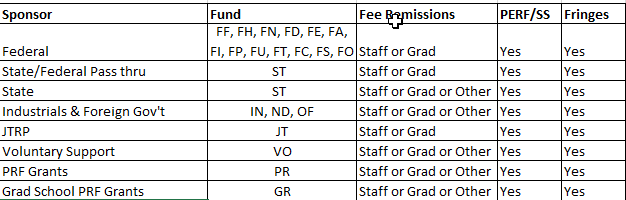 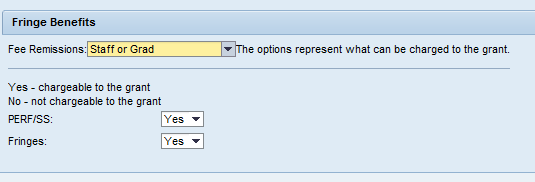 Reporting Requirements  Reporting Requirements  Reporting RequirementsThe reporting requirements tab provides a list of all reports required to be submitted to the sponsor per the terms and conditions of the award agreement. 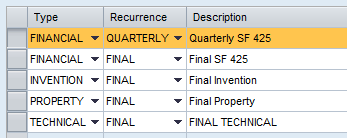 To view the due dates of a report you need to select the line of the report and click on the Dates and Addresses button.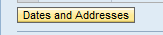 The due dates and report submission method is shown on this screen.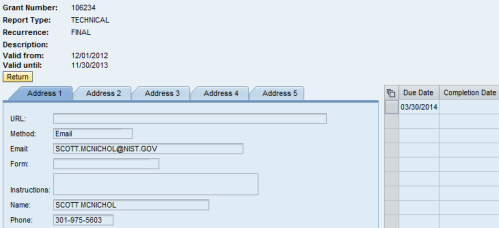 Cost Sharing  Cost Sharing  Cost SharingVCS Flag indicates if voluntary cost sharing is applicable. Voluntary Cost Sharing refers to situations where a PI’s effort is expended on a grant but no salary is charged to the grant. Total Cost Share Value, the total requirement to be met for the award. Cost Share Commitment Type, how the sponsor defines the match: By Dollar, sponsor requires Purdue to meet a specific dollar amount By Percentage, Purdue must meet a specific percentage per award amount/amount expensedN/A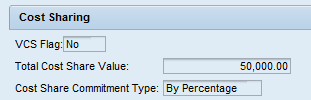 The Cost Share Type, Soruce, Committed Amount,  Expended Amount, and Match Type for all cost share commitments on the project will be tracked in this table. Memo Match – Subrecipient: cost share provided by a subreicpient; source should reflect the subrecipient name Memo Match – Third Party: not currently being utilized Memo Match – In Kind: utilized for equipment, space or other SPS extenral account; source should reflect the company providing the equipment/space or the IO/SP number from the SPS external accountPurdue University: this is the C/S for the IO established on the grant Contributed F&A: all F&A contibuted or unrecovered on the project ; ‘F&A’ should be listed as the source None: selected if no cost share is required on the project 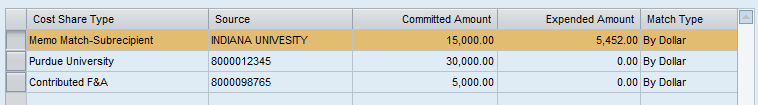 Award Data  Award Data  Award DataThis tab is used to ensure that all award data is included in award reporting. SAP interfaces with COEUS nightly to mark COEUS records as awarded to prevent a proposal from being used more than once. COEUS IP#:recored being awardedAward Date: date SPS enters award transactionAward Amount: amount funded for that actionDate of Award Letter Received: date award notification was received by the Universty (will be used for post-award metrics)Notice to Proceed Date: date account was placed on NTP if applicable (will be used for post-award metrics)Award Type: New: indicates first increment of funding recievedIncrease/Decrease: all subsequesnt award transactionsConverted: will be noted for all items established in SAP prior to the implementation of the GM Ehancement project on 3/29/13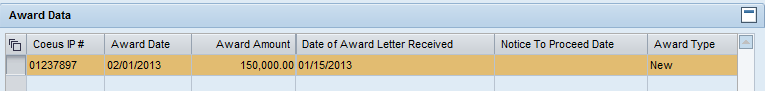 Non-Financial Award ActionsNegotiaton #: Coeus record assocaited with the transactionDescription: No Cost Extenstion: time extension with no additional funding recievedAdministrative Change: alteration to agreement with no impact to amount or period, i.e. change in financial officerPI Change: a new PI was appointed to the projectPost Award Received Date:  date award document was received in post-award (will be used for post-award metrics)Award Action Date: date SPS enters transaction (will be used for post-award metrics)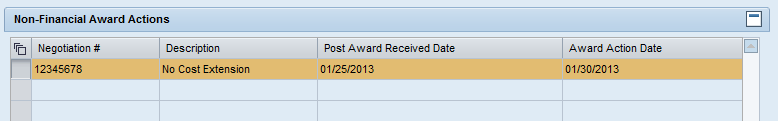 Carry Forward / Interest EarnedDate: date SPS enters transaction Amount: dollar associated with the actionAction: To: used when moving excess (carry forward) funds to new grantFrom: used when receiving excess (carry forward) funds from previous grantInterest Earned: used when grant has generated interest as outlined by the sponsor and it is being added to the amount avaliable for expenditureGrant: reflects grant in which the carry forward funds are moving to or from; will remain blank for interest earned entries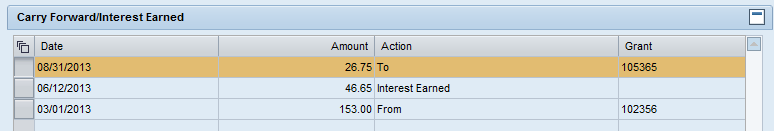 